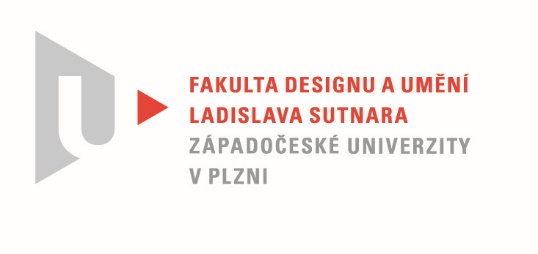 Protokol o hodnoceníkvalifikační práce Název bakalářské práce: NÁVRH DIVADELNÍ SCÉNOGRAFIEPráci předložil student:  Nicolette Angela KRHOVJÁKOVÁStudijní obor a specializace: Design, specializace Design nábytku a interiéruHodnocení vedoucího prácePráci hodnotil: MgA. Štěpán Rous, Ph.D.Cíl práce Formálně bylo vytvořeno to, co bylo slíbeno,  fakticky kvalita výstupu odpovídá obvyklým požadavkům kladeným na posuzovaný typ kvalifikační práce.Stručný komentář hodnotitele  Návrh divadelní scénografie je dílo poměrně obsáhlé a z pohledu navrhování jednotlivostí také obtížné. Je třeba se seznámit s divadelní hrou a divadlem samotným. Jeho prostorem a možnostmi. To si myslím, že studentka splnila i díky komunikaci s divadlem v Praze tj. Městská divadla pražská, tudíž komornější scéna.  Univerzálnost, kterou studentka předkládá v díle, je správná a vhodná, ale je třeba se rozhodnout - velké, malé divadlo.  Jednotlivosti jako je kostým, je zcela ve výtvarném názoru studentky, ale asi bych těžko, pokud bych to nevěděl, hledal, že to je Sněhová královna.Fundus scény- kulisy je logický a plně variabilní.Vyjádření o plagiátorstvíPředkládané dílo není plagiátem.4. Navrhovaná známka a případný komentářNavrhuji hodnotit známkou velmi dobřeDatum:22. 05. 2022							MgA. Štěpán Rous, Ph.D.Tisk oboustranný